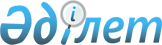 О внесении изменений и дополнения в решение районного маслихата (LIII очередная сессия, V созыв) от 24 декабря 2015 года № 228/53 "О бюджете Актогайского района на 2016 - 2018 годы"
					
			Утративший силу
			
			
		
					Решение маслихата Актогайского района Павлодарской области от 24 ноября 2016 года № 48/10. Зарегистрировано Департаментом юстиции Павлодарской области 7 декабря 2016 года № 5289. Утратило силу решением маслихата Актогайского района Павлодарской области от 26 января 2017 года № 72/13 (вводится в действие со дня его первого официального опубликования)      Сноска. Утратило силу решением маслихата Актогайского района Павлодарской области от 26.01.2017 № 72/13 (вводится в действие со дня его первого официального опубликования).

      В соответствии с пунктом 4 статьи 106 Бюджетного кодекса Республики Казахстан от 4 декабря 2008 года, подпунктом 1) пункта 1 статьи 6 Закона Республики Казахстан "О местном государственном управлении и самоуправлении в Республике Казахстан" от 23 января 2001 года, Актогайский районный маслихат РЕШИЛ:

      1. Внести в решение районного маслихата (LIII очередная сессия, V созыв) от 24 декабря 2015 года № 228/53 "О бюджете Актогайского района на 2016-2018 годы" (зарегистрированное в Реестре государственной регистрации нормативных правовых актов 30 декабря 2015 года № 4872, опубликованное 16 января 2016 года в газетах "Ауыл тынысы" № 2, "Пульс села" № 2) следующие изменения и дополнение:

      в пункте 1:

      в подпункте 1):

      цифры "2883829" заменить цифрами "3012646";

      цифры "7755" заменить цифрами "6755";

      цифры "2555129" заменить цифрами "2683946" и дополнить следующим абзацем "Поступления от продажи финансовых активов государства 1000 тысяч тенге";

      в подпункте 2) цифры "2892723" заменить цифрами "3020913";

      в подпункте 3) цифры "12000" заменить цифрами "13643", в том числе цифры "28633" заменить цифрами "30276";

      в подпункте 5) цифры "-20894" заменить цифрами "-21910";

      в подпункте 6) цифры "20894" заменить цифрами "21910";

      приложение 1 к указанному решению изложить в новой редакции согласно приложению к настоящему решению.

      2. Контроль за выполнением настоящего решения возложить на постоянную комиссию Актогайского районного маслихата по бюджетной политике и экономического развития региона.

      3. Настоящее решение вводится в действие с 1 января 2016 года.

 Бюджет района на 2016 год
(с изменениями и дополнения)
					© 2012. РГП на ПХВ «Институт законодательства и правовой информации Республики Казахстан» Министерства юстиции Республики Казахстан
				
      Председатель сессии

Б.Б. Алханов

      Секретарь маслихата

Ж.Ш. Ташенев
Приложение
к решению Актогайского
районного маслихата
от 24 ноября 2016 года № 48/10Приложение 1
к решению Актогайского
районного маслихата
от 24 декабря 2015 года
№ 228/53Категория

Категория

Категория

Категория

Сумма (тыс. тенге)

Класс

Класс

Класс

Сумма (тыс. тенге)

Подкласс

Подкласс

Сумма (тыс. тенге)

Наименование

Сумма (тыс. тенге)

1

2

3

4

5

1. Доходы

3012646

1

Налоговые поступления

318998

01

Подоходный налог

130942

2

Индивидуальный подоходный налог

130942

03

Социальный налог

108400

1

Социальный налог

108400

04

Налоги на собственность

68318

1

Налоги на имущество

46417

3

Земельный налог

1775

4

Налог на транспортные средства

17336

5

Единый земельный налог

2790

05

Внутренние налоги на товары, работы и услуги

10038

2

Акцизы

900

3

Поступления за использование природных и других ресурсов

4953

4

Сборы за ведение предпринимательской и профессиональной деятельности

4185

08

Обязательные платежи, взимаемые за совершение юридически значимых действий и (или) выдачу документов уполномоченными на то государственными органами или должностными лицами

1300

1

Государственная пошлина

1300

2

Неналоговые поступления

6755

01

Доходы от государственной собственности

2128

1

Поступления части чистого дохода государственных предприятий

9

4

Доходы на доли участия в юридических лицах, находящиеся в государственной собственности

192

5

Доходы от аренды имущества, находящегося в государственной собственности

1905

7

Вознаграждения по кредитам, выданным из государственного бюджета

22

9

Прочие доходы от государственной собственности

0

04

Штрафы, пени, санкции, взыскания, налагаемые государственными учреждениями, финансируемыми из государственного бюджета, а также содержащимися и финансируемыми из бюджета (сметы расходов) Национального Банка Республики Казахстан 

1094

1

Штрафы, пени, санкции, взыскания, налагаемые государственными учреждениями, финансируемыми из государственного бюджета, а также содержащимися и финансируемыми из бюджета (сметы расходов) Национального Банка Республики Казахстан, за исключением поступлений от организаций нефтяного сектора 

1094

06

Прочие неналоговые поступления

3533

1

Прочие неналоговые поступления

3533

3

Поступления от продажи основного капитала

1947

01

Продажа государственного имущества, закрепленного за государственными учреждениями

669

1

Продажа государственного имущества, закрепленного за государственными учреждениями

669

03

Продажа земли и нематериальных активов

1278

1

Продажа земли

1237

2

Продажа нематериальных активов

41

4

Поступления трансфертов

2683946

02

Трансферты из вышестоящих органов государственного управления

2683946

2

Трансферты из областного бюджета

2683946

6

Поступления от продажи финансовых активов государства

1000

01

Поступления от продажи финансовых активов государства

1000

1

Поступления от продажи финансовых активов внутри страны

1000

Функциональная группа

Функциональная группа

Функциональная группа

Функциональная группа

Функциональная группа

Сумма (тыс тенге)

Функциональная подгруппа

Функциональная подгруппа

Функциональная подгруппа

Функциональная подгруппа

Сумма (тыс тенге)

Администратор бюджетных программ

Администратор бюджетных программ

Администратор бюджетных программ

Сумма (тыс тенге)

Программа

Программа

Сумма (тыс тенге)

Наименование

Сумма (тыс тенге)

1

2

3

4

5

6

2. Затраты

3020913

01

Государственные услуги общего характера

318994

1

Представительные, исполнительные и другие органы, выполняющие общие функции государственного управления

257841

112

Аппарат маслихата района (города областного значения)

16789

001

Услуги по обеспечению деятельности маслихата района (города областного значения)

16567

003

Капитальные расходы государственного органа

222

122

Аппарат акима района (города областного значения)

 79313

001

Услуги по обеспечению деятельности акима района (города областного значения)

77892

003

Капитальные расходы государственного органа

1421

123

Аппарат акима района в городе, города районного значения, поселка, села, сельского округа

161739

001

Услуги по обеспечению деятельности акима района в городе, города районного значения, поселка, села, сельского округа

159466

022

Капитальные расходы государственного органа

2273

2

Финансовая деятельность

17303

452

Отдел финансов района (города областного значения)

17303

001

Услуги по реализации государственной политики в области исполнения бюджета и управления коммунальной собственностью района (города областного значения)

16060

003

Проведение оценки имущества в целях налогообложения

503

010

Приватизация, управление коммунальным имуществом, постприватизационная деятельность и регулирование споров, связанных с этим

521

018

Капитальные расходы государственного органа

219

5

Планирование и статистическая деятельность

15533

453

Отдел экономики и бюджетного планирования района (города областного значения)

15533

001

Услуги по реализации государственной политики в области формирования и развития экономической политики, системы государственного планирования

15383

004

Капитальные расходы государственного органа 

150

9

Прочие государственные услуги общего характера

28317

454

Отдел предпринимательства и сельского хозяйства района (города областного значения)

16378

001

Услуги по реализации государственной политики на местном уровне в области развития предпринимательства и сельского хозяйства

16378

458

Отдел жилищно-коммунального хозяйства, пассажирского транспорта и автомобильных дорог района (города областного значения) 

11939

001

Услуги по реализации государственной политики на местном уровне в области жилищно-коммунального хозяйства, пассажирского транспорта и автомобильных дорог

11804

013

Капитальные расходы государственного органа 

135

02

Оборона

11822

1

Военные нужды

7763

122

Аппарат акима района (города областного значения)

7763

005

Мероприятия в рамках исполнения всеобщей воинской обязанности

7763

2

Организация работы по чрезвычайным ситуациям

4059

122

Аппарат акима района (города областного значения)

4059

006

Предупреждение и ликвидация чрезвычайных ситуаций масштаба района (города областного значения)

689

007

Мероприятия по профилактике и тушению степных пожаров районного (городского) масштаба, а также пожаров в населенных пунктах, в которых не созданы органы государственной противопожарной службы

3370

04

Образование

1855509

1

Дошкольное воспитание и обучение

89991

123

Аппарат акима района в городе, города районного значения, поселка, села, сельского округа

60284

004

Обеспечение деятельности организаций дошкольного воспитания и обучения

60284

464

Отдел образования района (города областного значения)

29707

040

Реализация государственного образовательного заказа в дошкольных организациях образования

29707

2

Начальное, основное среднее и общее среднее образование

1664300

123

Аппарат акима района в городе, города районного значения, поселка, села, сельского округа

16857

005

Организация бесплатного подвоза учащихся до школы и обратно в сельской местности

 16857

457

Отдел культуры, развития языков, физической культуры и спорта района (города областного значения)

54891

017

Дополнительное образование для детей и юношества по спорту

54891

464

Отдел образования района (города областного значения)

1590552

003

Общеобразовательное обучение

1527399

006

Дополнительное образование для детей 

63153

472

Отдел строительства, архитектуры и градостроительства района (города областного значения)

2000

022

Строительство и реконструкция объектов начального, основного среднего и общего среднего образования

2000

9

Прочие услуги в области образования

101218

464

Отдел образования района (города областного значения)

101218

001

Услуги по реализации государственной политики на местном уровне в области образования 

31996

005

Приобретение и доставка учебников, учебно-методических комплексов для государственных учреждений образования района (города областного значения) 

17787

007

Проведение школьных олимпиад, внешкольных мероприятий и конкурсов районного (городского) масштаба

8033

012

Капитальные расходы государственного органа 

167

015

Ежемесячные выплаты денежных средств опекунам (попечителям) на содержание ребенка-сироты (детей-сирот), и ребенка (детей), оставшегося без попечения родителей

6382

022

Выплата единовременных денежных средств казахстанским гражданам, усыновившим (удочерившим) ребенка (детей)-сироту и ребенка (детей), оставшегося без попечения родителей 

479

029

Обследование психического здоровья детей и подростков и оказание психолого-медико-педагогической консультативной помощи населению

4231

067

Капитальные расходы подведомственных государственных учреждений и организаций

32143

05

Здравоохранение

45

9

Прочие услуги в области здравоохранения

45

123

Аппарат акима района в городе, города районного значения, поселка, села, сельского округа

45

002

Организация в экстренных случаях доставки тяжелобольных людей до ближайшей организации здравоохранения, оказывающей врачебную помощь

45

06

Социальная помощь и социальное обеспечение 

105122

1

Социальное обеспечение

 7324

451

Отдел занятости и социальных программ района (города областного значения)

 4289

005

Государственная адресная социальная помощь

14

016

Государственные пособия на детей до 18 лет

4275

464

Отдел образования района

3035

030

Содержание ребенка (детей), переданного патронатным воспитателям

3035

2

Социальная помощь

61684

123

Аппарат акима района в городе, города районного значения, поселка, села, сельского округа

11624

003

Оказание социальной помощи нуждающимся гражданам на дому

11624

451

Отдел занятости и социальных программ района (города областного значения)

50060

002

Программа занятости

12694

004

Оказание социальной помощи на приобретение топлива специалистам здравоохранения, образования, социального обеспечения, культуры, спорта и ветеринарии в сельской местности в соответствии с законодательством Республики Казахстан

4120

007

Социальная помощь отдельным категориям нуждающихся граждан по решениям местных представительных органов 

29198

017

Обеспечение нуждающихся инвалидов обязательными гигиеническими средствами и представление услуг специалистами жестового языка, индивидуальными помощниками в соответствии с индивидуальной программой реабилитации инвалида

4048

9

Прочие услуги в области социальной помощи и социального обеспечения

36114

451

Отдел занятости и социальных программ района (города областного значения)

36114

001

Услуги по реализации государственной политики на местном уровне в области обеспечения занятости и реализации социальных программ для населения

27330

011

Оплата услуг по зачислению, выплате и доставке пособий и других социальных выплат

705

021

Капитальные расходы государственного органа

4481

054

Размещение государственного социального заказа в неправительственном секторе

3598

07

Жилищно – коммунальное хозяйство

231876

1

Жилищное хозяйство

26980

123

Аппарат акима района в городе, города районного значения, поселка, села, сельского округа

8382

007

Организация сохранения государственного жилищного фонда города районного значения, поселка, села, сельского округа

4064

027

Ремонт и благоустройство объектов в рамках развития городов и сельских населенных пунктов по Дорожной карте занятости 2020

4318

457

Отдел культуры, развития языков, физической культуры и спорта района (города областного значения)

5040

024

Ремонт объектов в рамках развития городов и сельских населенных пунктов по Дорожной карте занятости 2020

5040

458

Отдел жилищно-коммунального хозяйства, пассажирского транспорта и автомобильных дорог района (города областного значения)

4400

004

Обеспечение жильем отдельных категорий граждан

4400

464

Отдел образования района (города областного значения)

5896

026

Ремонт объектов в рамках развития городов и сельских населенных пунктов по Дорожной карте занятости 2020

5896

472

Отдел строительства, архитектуры и градостроительства района (города областного значения)

3262

003

Проектирование и (или) строительство, реконструкция жилья коммунального жилищного фонда

3262

2

Коммунальное хозяйство

197285

123

Аппарат акима района в городе, города районного значения, поселка, села, сельского округа

350

014

Организация водоснабжения населенных пунктов

350

458

Отдел жилищно-коммунального хозяйства, пассажирского транспорта и автомобильных дорог района (города областного значения) 

 63864

012

Функционирование системы водоснабжения и водоотведения

54717

028

Развитие коммунального хозяйства

9147

472

Отдел строительства, архитектуры и градостроительства района (города областного значения)

133071

058

Развитие системы водоснабжения и водоотведения в сельских населенных пунктах

133071

3

Благоустройство населенных пунктов

7611

123

Аппарат акима района в городе, города районного значения, поселка, села, сельского округа

7611

008

Освещение улиц населенных пунктов

7611

08

Культура, спорт, туризм и информационное пространство

209751

1

Деятельность в области культуры

104032

123

Аппарат акима района в городе, города районного значения, поселка, села, сельского округа

2656

006

Поддержка культурно-досуговой работы на местном уровне

2656

457

Отдел культуры, развития языков, физической культуры и спорта района (города областного значения)

101376

003

Поддержка культурно- досуговой работы

101376

2

Спорт 

5271

457

Отдел культуры, развития языков, физической культуры и спорта района (города областного значения)

5271

009

Проведение спортивных соревнований на районном (города областного значения) уровне

3681

010

Подготовка и участие членов сборных команд района (города областного значения) по различным видам спорта на областных спортивных соревнованиях

1590

3

Информационное пространство

55682

456

Отдел внутренней политики района (города областного значения)

13113

002

Услуги по проведению государственной информационной политики 

13113

457

Отдел культуры, развития языков, физической культуры и спорта района (города областного значения)

42569

006

Функционирование районных (городских) библиотек

41869

007

Развитие государственного языка и других языков народа Казахстана

700

9

Прочие услуги по организации культуры, спорта, туризма и информационного пространства

44766

456

Отдел внутренней политики района (города областного значения)

21840

001

Услуги по реализации государственной политики на местном уровне в области информации, укрепления государственности и формирования социального оптимизма граждан

10915

003

Реализация мероприятий в сфере молодежной политики

10465

006

Капитальные расходы государственного органа

160

032

Капитальные расходы подведомственных государственных учреждений и организаций

300

457

Отдел культуры, развития языков, физической культуры и спорта района (города областного значения)

22926

001

Услуги по реализации государственной политики на местном уровне в области культуры, развития языков, физической культуры и спорта 

10910

014

Капитальные расходы государственного органа

65

032

Капитальные расходы подведомственных государственных учреждений и организаций

11951

10

Сельское, водное, лесное, рыбное хозяйство, особо охраняемые природные территории, охрана окружающей среды и животного мира, земельные отношения

108820

1

Сельское хозяйство

56899

453

Отдел экономики и бюджетного планирования района (города областного значения)

15374

099

Реализация мер по оказанию социальной поддержки специалистов

15374

472

Отдел строительства, архитектуры и градостроительства района (города областного значения)

1230

010

Развитие объектов сельского хозяйства

1230

473

Отдел ветеринарии района (города областного значения)

40295

001

Услуги по реализации государственной политики на местном уровне в сфере ветеринарии 

11464

006

Организация санитарного убоя больных животных

328

007

Организация отлова и уничтожения бродячих собак и кошек

1500

010

Проведение мероприятий по идентификации сельскохозяйственных животных

1800

047

Возмещение владельцам стоимости обезвреженных (обеззараженных) и переработанных без изъятия животных, продукции и сырья животного происхождения, представляющих опасность для здоровья животных и человека

25203

6

Земельные отношения

14114

463

Отдел земельных отношений района (города областного значения)

14114

001

Услуги по реализации государственной политики в области регулирования земельных отношений на территории района (города областного значения)

11468

003

Земельно-хозяйственное устройство населенных пунктов

1148

006

Землеустройство, проводимое при установлении границ районов, городов областного значения, районного значения, сельских округов, поселков, сел

1338

007

Капитальные расходы государственного органа

160

9

Прочие услуги в области сельского, водного, лесного, рыбного хозяйства, охраны окружающей среды и земельных отношений

37807

473

Отдел ветеринарии района (города областного значения)

37807

011

Проведение противоэпизоотических мероприятий

37807

11

Промышленность, архитектурная, градостроительная и строительная деятельность

13866

2

Архитектурная, градостроительная и строительная деятельность

13866

472

Отдел строительства, архитектуры и градостроительства района (города областного значения)

13866

001

Услуги по реализации государственной политики в области строительства, архитектуры и градостроительства на местном уровне

12118

013

Разработка схем градостроительного развития территории района, генеральных планов городов районного (областного) значения, поселков и иных сельских населенных пунктов

1568

015

Капитальные расходы государственного органа

180

12

Транспорт и коммуникации

114884

1

Автомобильный транспорт

111384

123

Аппарат акима района в городе, города районного значения, поселка, села, сельского округа

9430

013

Обеспечение функционирования автомобильных дорог в городах районного значения, поселках, селах, сельских округах

8121

045

Капитальный и средний ремонт автомобильных дорог улиц населенных пунктов

1309

458

Отдел жилищно-коммунального хозяйства, пассажирского транспорта и автомобильных дорог района (города областного значения) 

101954

023

Обеспечение функционирования автомобильных дорог

17000

045

Капитальный и средний ремонт автомобильных дорог районного значения и улиц населенных пунктов

84954

9

Прочие услуги в сфере транспорта и коммуникаций

3500

458

Отдел жилищно-коммунального хозяйства, пассажирского транспорта и автомобильных дорог района (города областного значения) 

 3500

024

Организация внутрипоселковых (внутригородских), пригородных и внутрирайонных общественных пассажирских перевозок

0

037

Субсидирование пассажирских перевозок по социально значимым городским (сельским), пригородным и внутрирайонным сообщениям

3500

13

Прочие

14029

3

Поддержка предпринимательской деятельности и защита конкуренции

500

454

Отдел предпринимательства и сельского хозяйства района (города областного значения)

500

006

Поддержка предпринимательской деятельности 

500

9

Прочие

13529

123

Аппарат акима района в городе, города районного значения, поселка, села, сельского округа

7178

040

Реализация мер по содействию экономическому развитию регионов в рамках Программы "Развитие регионов"

7178

452

Отдел финансов района (города областного значения)

1051

012

Резерв местного исполнительного органа района (города областного значения) 

1051

464

Отдел образования района (города областного значения)

5300

041

Реализация мер по содействию экономическому развитию регионов в рамках Программы "Развитие регионов" 

5300

14

Обслуживание долга 

22

1

Обслуживание долга

22

452

Отдел финансов района (города областного значения)

22

013

Обслуживание долга местных исполнительных органов по выплате вознаграждений и иных платежей по займам из областного бюджета

22

15

Трансферты

36173

1

Трансферты

36173

452

Отдел финансов района (города областного значения)

36173

006

Возврат неиспользованных (недоиспользованных) целевых трансфертов

2397

051

Трансферты органам местного самоуправления

33776

3.Чистое бюджетное кредитование

13643

10

Сельское, водное, лесное, рыбное хозяйство, особо охраняемые природные территории, охрана окружающей среды и животного мира, земельные отношения

30276

1

Сельское хозяйство

30276

453

Отдел экономики и бюджетного планирования района (города областного значения)

30276

006

Бюджетные кредиты для реализации мер социальной поддержки специалистов

30276

5

Погашение бюджетных кредитов

16633

01

Погашение бюджетных кредитов

16633

1

Погашение бюджетных кредитов, выданных из государственного бюджета

16633

4. Сальдо по операциям с финансовыми активами

0

5. Дефицит (профицит) бюджета

-21910

6. Финансирование дефицита (использование профицита) бюджета

21910

7

Поступление займов

29649

01

Внутренние государственные займы

29649

2

Договоры займа

29649

16

Погашение займов

16633

1

Погашение займов

16633

452

Отдел финансов района (города областного значения)

16633

008

Погашение долга местного исполнительного органа перед вышестоящим бюджетом

16633

8

Движение остатков бюджетных средств

8894

01

Остатки бюджетных средств

8894

1

Свободные остатки бюджетных средств

8894

01

Свободные остатки бюджетных средств

8894

